WHY YOU WILL NEED TO TAKE ASSISTANCE FROM WORKERS COMP DOCTORS NYC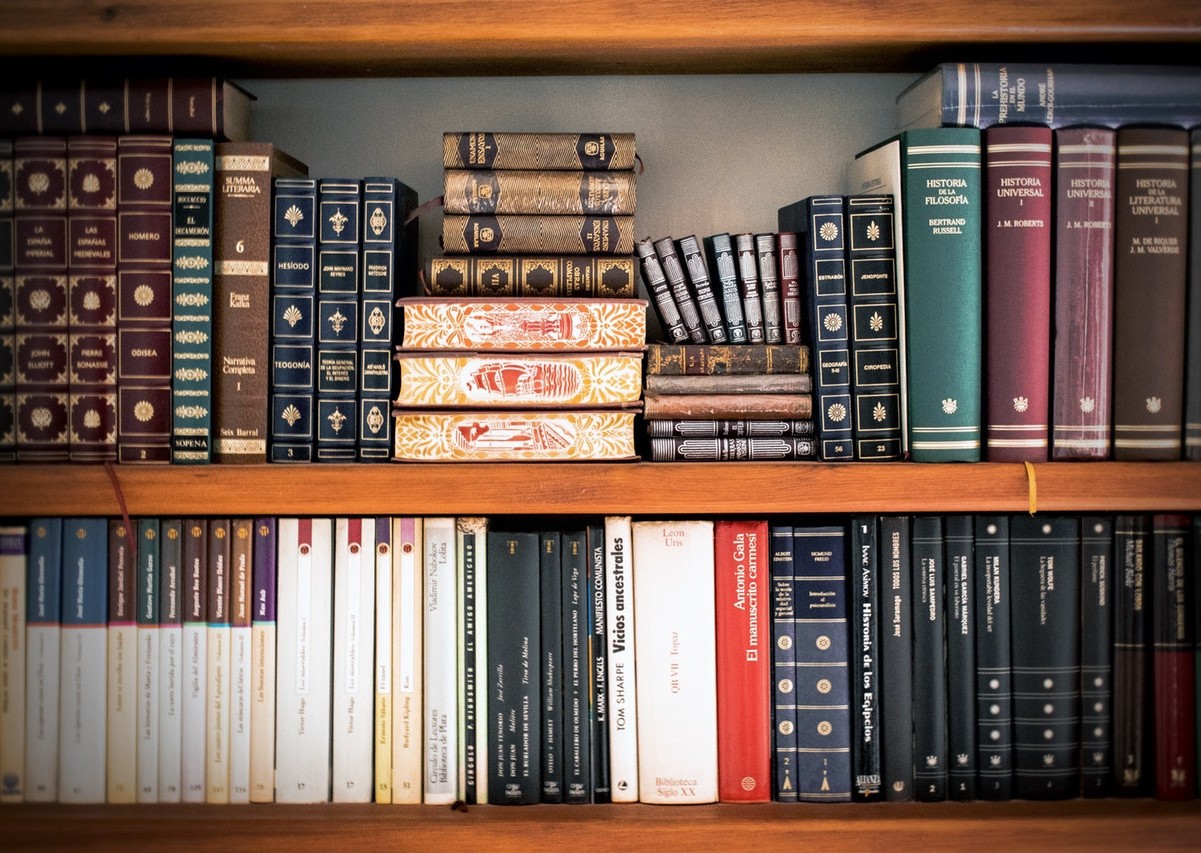 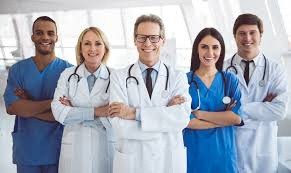 If you have gone through any personal injury, accident, or fall at your workplace and want to get compensation for the same, you will need to take assistance from workers comp doctors NYC. They will help you go through the required medical tests to get the claim and guide you to prepare the documentation correctly. For More Information Please Visit Our Website:WWW.NYCWORKERSCOMPDR.COM